,,O’’ – 01.04.2020 - ,,PIERWSZY MOTYL”Dzień dobry wszystkim!  Jak się macie? Pięknie radzicie sobie z zadaniami, które do Was przesyłam. Jestem z Was bardzo dumna!  Dzisiaj czas na kolejne!Na Waszych wiosennych obrazkach widziałam motyle. Bardzo się cieszę, bo przecież wiosną zaczynają latać motylki. Każdy je na pewno kiedyś widział, ale ciekawe czy wiecie, z czego powstają i jak się przeobrażają. Przesyłam Wam bajeczkę, która pokaże Wam, jak to się dzieje.https://www.youtube.com/watch?v=eFExd7ICSGETeraz już znacie historię życia MOTYLI, prawda że ciekawa? Wykonajcie więc swojego motylka. Możecie użyć wszystkich dostępnych materiałów, które macie w domu i rodzice pozwolą Wam wykorzystać. Najlepiej, żeby wasza praca była przestrzenna, czyli taka z doklejanymi elementami. Przesyłam Wam przykłady takich prac, może podsuną Wam jakiś pomysł Pamiętajcie, że po skończonej pracy należy posprzątać 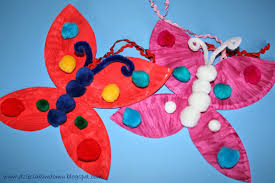 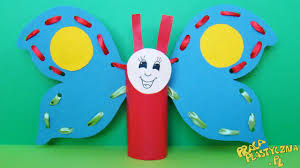 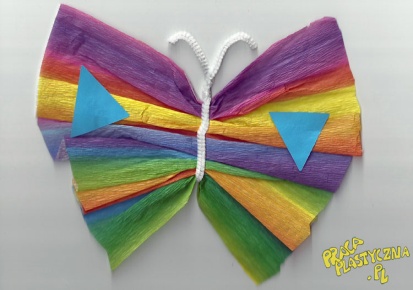 A teraz trochę ruchu! Poproście rodziców, żeby włączyli Wam link, który do Was przesyłam i pomogli w przeczytaniu zadań.  Sami będziecie mogli kręcić kołem i wykonywać ćwiczenia, które wylosujecie. Jeżeli ćwiczenie zostanie przez Was wykonane, naciskacie napis ELIMINATE i przechodzicie do następnego. Udanej zabawy!https://wordwall.net/embed/238bf1dd2c954c73a5337fb7f8189fa1?themeId=52&templateId=8&fbclid=IwAR22RU3oxQWO3RtzhDpOfMVCdcLMRuFHKEbDoRoZ_NE6UY_ETV8HYc7w-s46 - latki oraz chętne 5 – latki: wykonajcie także kartę pracy, którą Wam przesyłam (zapisany plik pod nazwą: mat- 6 i 5latki). W pierwszym zadaniu należy policzyć koraliki i zapisać odpowiednią  liczbę pod nimi. Następnie porównać ich liczbę, wpisując znaki <, >, =  (czyli nasze paszcze krokodyli). Pamiętajcie, krokodyl zjada te rzeczy, których jest więcej, bo zawsze jest głodny. Jeżeli jego zęby są prawie złączone, to znaczy, że jest tyle samo rzeczy i zjada wszystko, czyli wstawiamy znak równości =. W drugim zadaniu liczymy kropeczki na kostkach i także zapisujemy, gdzie jest więcej, gdzie mniej, a gdzie tyle samo kropek (< , >, = ). Jeżeli ktoś nie ma drukarki, może przerysować obrazki i wtedy zrobić zadanie. Dla 4 – latków przesyłam kartę pracy (4-latki- pokoloruj przedmioty). Należy pokolorować tyle przedmiotów ile wskazują kropki (w razie braku drukarki także można przerysować). Jeżeli pogoda na to pozwoli to przypominam o ruchu na świeżym powietrzu i szukaniu wiosny Chętne osoby zachęcam do przesłania na moje prywatne konto filmików przedstawiających  ćwiczenie czytania przez dzieci (chociaż fragmencik – obojętnie w który dzień). Z przyjemnością Was zobaczę   Życzę Wam zdrówka i duuużo uśmiechu Pani Edytka 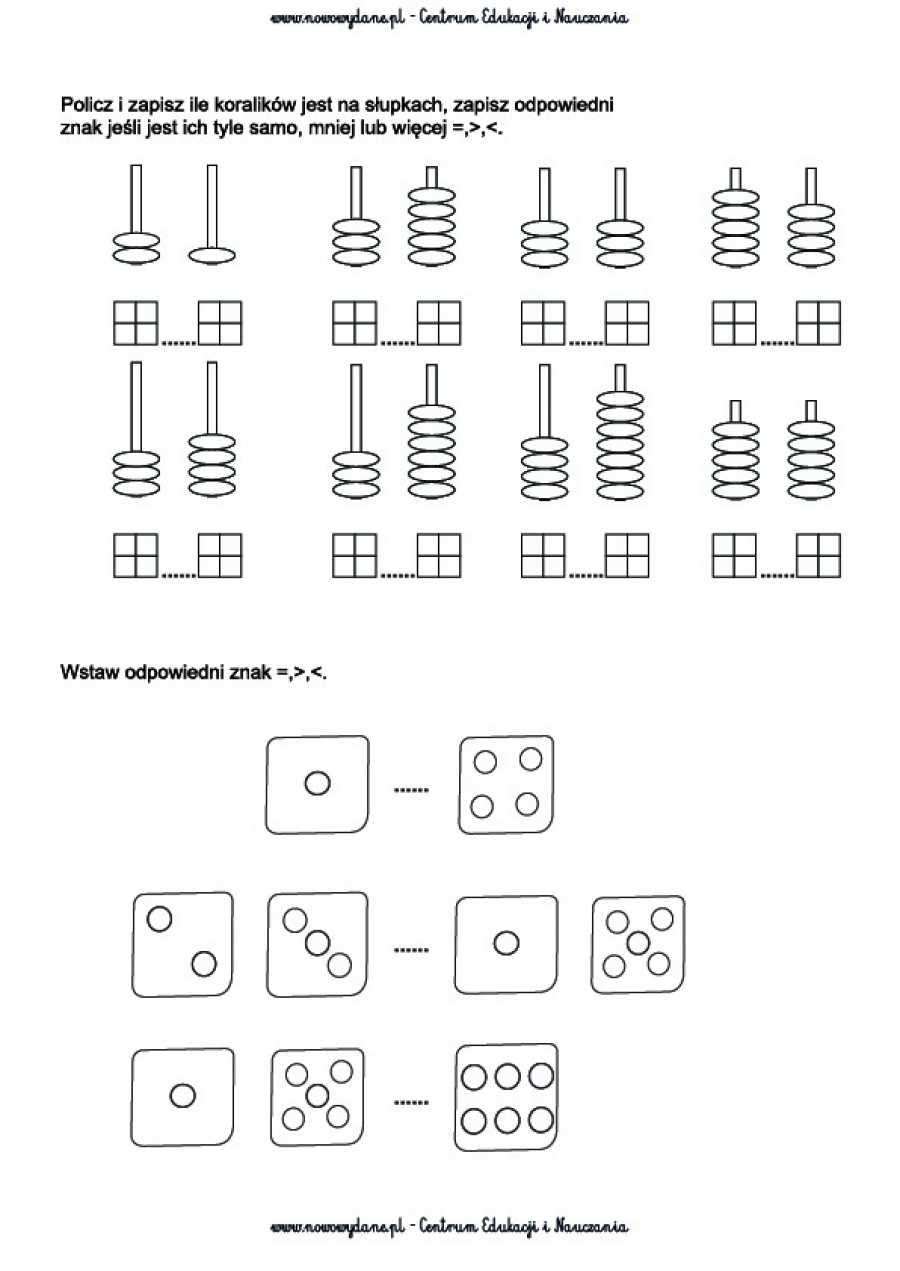 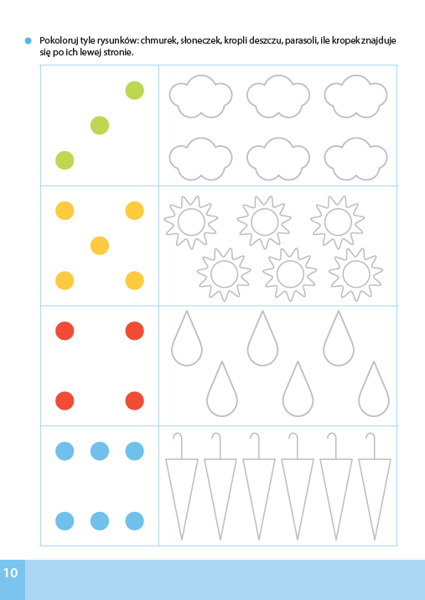 